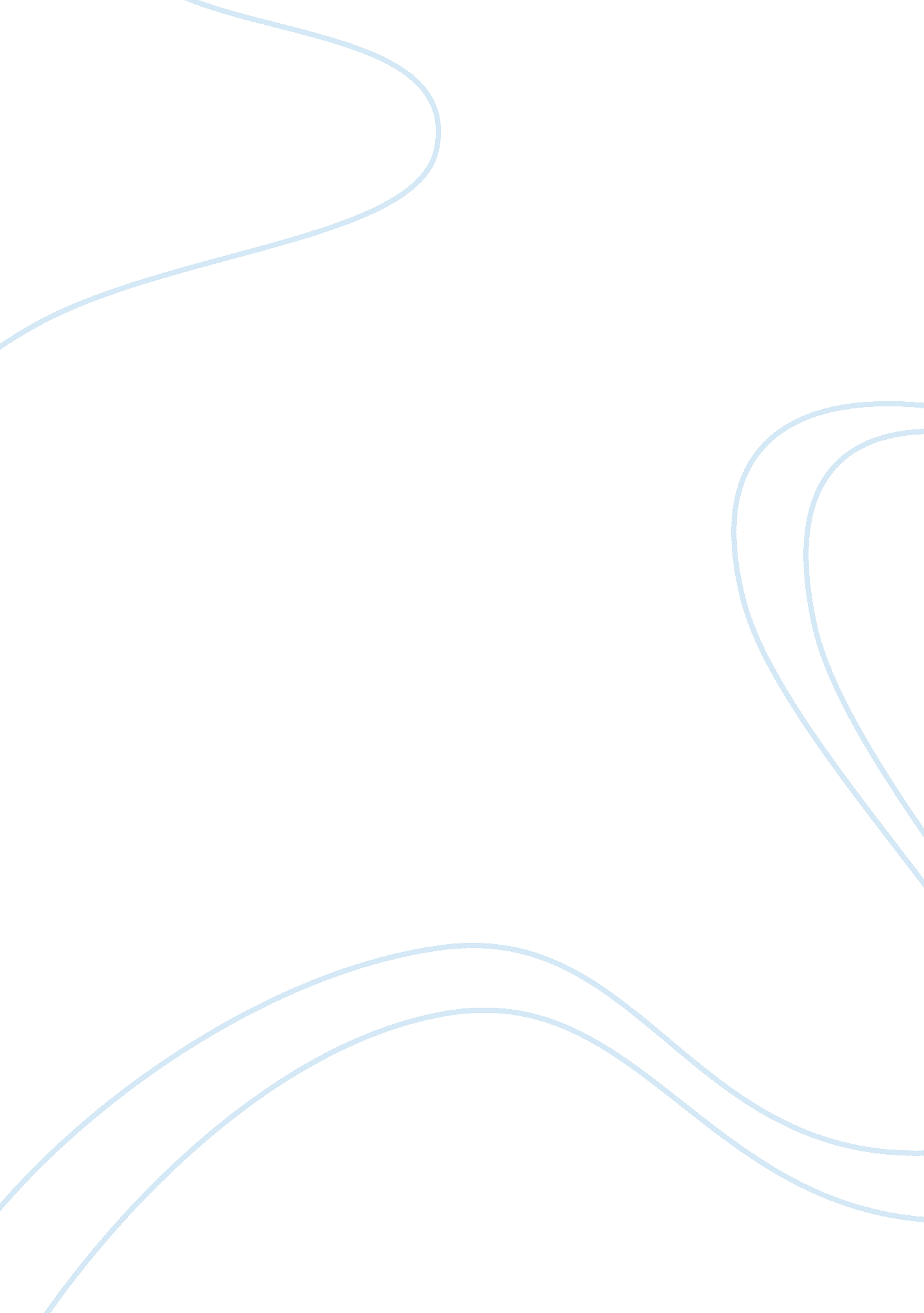 Global challenges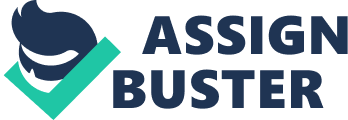 Global Challenges Compare and contrast any country’s recent economic development (since 1980s) with that of another. India is one country that hashad recent economic successes and when one compares the same with that of Ethiopia, there has been a considerable difference ever since the early 1980s. This means that the economic indicators within India are doing something right as compared to Ethiopia which is on a constant famine for a number of decades now. Ethiopia’s problems have been filled with deprivation of resources as far as its people are concerned and there is no proper infrastructure in place while the economic developments within India have increased in the last two decades or so and one can see roads being built, businesses getting their offshore hubs within the South Asian country and new organizations opening their offices every now and then, which at the end of the day has really boosted the economic developments within India. 
2. How serious is piracy of intellectual property in the economic and political relationships with the US and any country of your choice? 
Piracy of intellectual property has remained a problem as far as the economic and political ranks are concerned and when the same is compared with the US regimes, one understands that the US authorities have taken giant and firm strides to counter the threat that poses them in the related regards. Considering the case of another nation, Pakistan for instance, the same might not be true when it comes to proper planning and implementation of policies which would plug the gaps as far as piracy of intellectual property is linked. There would be inadequate working methodologies in place and no such genuine force to combat the force that comes from the pirate institutions that are on rampage whilst coming up with their respective products on a day to day basis, thus ruining the economic and political domains present within the country. The seriousness of this issue could be gauged from the fact that US is taking all the corrective measures in order to fill the gap which has been left with the other nations all over the world while the remaining countries have a lot of catching up to do as far as this notion is concerned. 
3. What effect has manufacturing and economic development in any country of your choice had on the US job market (out-sourcing) and other industrial powers (including Japan and Europe)? 
Indian economy has not only benefited from the outsourcing regimes but also the US, Japan and European economies with the passage of time. The availability of cheap labor and the required resources within the Indian nation make it a viable option for the US business entrepreneurs and thus they invest heavily within this nation. It means that the manufacturing and economic developments within India are direct proportional with the US developments and thus the returns are manifolds and are shared across a number of different countries, regions and areas for that matter. The effect of these manufacturing and economic developments has been positive for both the concerns, i. e. India as well as the European and US markets and the long term growth of these regions is dependent on the policies that are enacted in the same regard. 
References 
Bullis, Douglas. (1998). Doing Business in Today’s India. Quorum Books 
Word Count: 543 